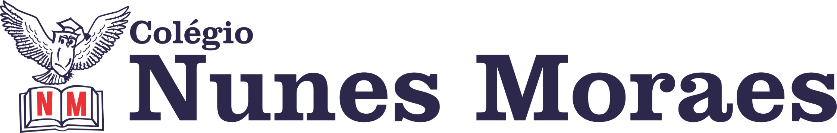 “É muito bom vê-los completar mais uma etapa nesta jornada incrível que é o conhecimento. PARABÉNS ALUNOS!”Feliz quinta-feira!1ª aula: 7:20h às 8:15h – MATEMÁTICA – PROFESSOR: RICARDO BENTO1º passo: Acessar o link. https://youtu.be/bNxckyg2uKc 2º passo: Resolução da atividade enviada pelo professor.3º passo: Enviar as atividades para Margarete. 4º passo: Correção das atividades.Durante a resolução dessas questões a professor Ricardo vai tirar dúvidas no WhatsApp (9.9270-5207)Faça foto das atividades que você realizou e envie para coordenação Margarete (9.9198-6443)Essa atividade será pontuada para nota.2ª aula: 8:15h às 9:10h – PORTUGUÊS – PROFESSORA: MONNALYSA FONTINELE1º passo: estudo da seguinte parte do roteiro:Emprego de s e z – (p. 243 a 245). Terminações sinho e zinho – (p. 112 a 114). Número do substantivo – (p. 80 a 87) – 10 minutos2º passo: resolução no caderno da atividade colocada no grupo de aulas. Anotar SÓ AS RESPOSTAS e enviar para Margarete. – 30 minutoshttps://drive.google.com/file/d/1whhiIVpLSqhycbxx1rJQ5cJlRPIVXCGN/view?usp=sharing3º passo: correção no grupo do whatsapp. – 15 minutosDurante a resolução dessas questões a professora Monnalysa vai tirar dúvidas no WhatsApp (9.9183-9273)Faça foto das atividades que você realizou e envie para coordenação Margarete (9.9198-6443)Essa atividade será pontuada para nota.

Intervalo: 9:10h às 9:30h3ª aula: 9:30h às 10:25h – MATEMÁTICA – PROFESSOR: RICARDO BENTO1º passo: Acessar o link: https://youtu.be/XJfrq0phYFY 2º passo: Responder a atividade enviada pelo professor.3º passo: Enviar as atividades para Margarete.4º passo: Correção das atividades.Durante a resolução dessas questões a professor Ricardo vai tirar dúvidas no WhatsApp (9.9270-5207)Faça foto das atividades que você realizou e envie para coordenação Margarete (9.9198-6443)Essa atividade será pontuada para nota.4ª aula: 10:25h às 11:20h – CIÊNCIAS – PROFESSORA: RAFAELLA CHAVES1º passo: Acessar o link para atividade de sala: revisão dos capítulos 15 e 16. https://drive.google.com/file/d/1iHQj2lsP22zBYc90Wb51CwFyaVqcAkCw/view?usp=sharing ESTAREI DISPONÍVEL NO WHATSAPP PARA TIRAR SUAS DÚVIDAS.  2º passo: Enviar para o responsável da sala.3º passo: Correção da atividade de sala no link: será disponibilizado no grupo da turma.Sugestão de vídeo pós aula:  https://www.youtube.com/watch?v=GIVjnFaqFos&feature=youtu.be https://www.youtube.com/watch?v=smhTCx2IYhE&feature=youtu.behttps://www.youtube.com/watch?v=keXi1C5fujk&feature=youtu.behttps://www.youtube.com/watch?v=WLPu3XkJqK0&feature=youtu.behttps://www.youtube.com/watch?v=iqv_S2llK1U&feature=youtu.behttps://www.youtube.com/watch?v=615vu7gtl78&feature=youtu.beDurante a professora Rafaella vai tirar dúvidas no WhatsApp (9.9205-7894)Faça foto das atividades que você realizou e envie para coordenação Margarete (9.9198-6443)Essa atividade será pontuada para nota.PARABÉNS POR SUA DEDICAÇÃO!